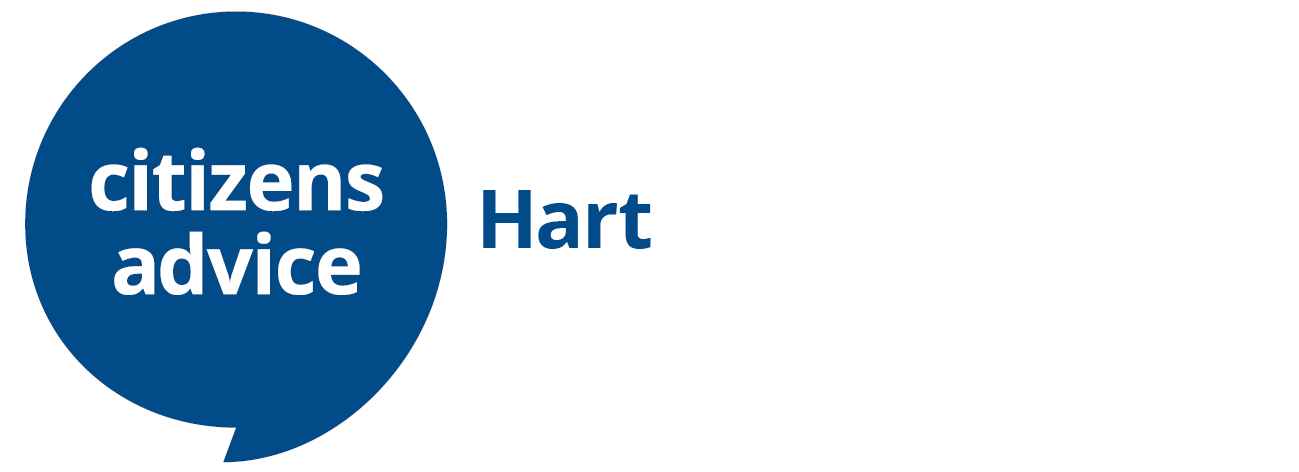 Foodbank AdviserJob Title:		Foodbank AdviserReporting to:		Advice Service ManagerSalary: 		FTE £24,000Contract:	Fixed term contract until April 2026Hours of work:	15 hours per weekLocation: Hart district. Fleet office / Hart Foodbank / home. Flexibility around the location of work will be required, but it is expected that you will be within a commutable distance of the advertised role location.This is a role fully funded by the Hart Foodbank following receipt of a grant from Trussell Trust and will be working exclusively with clients referred from the Hart Foodbank.Role SummaryWorking with Hart Foodbank to address the causes of financial crisisConnect people to the right people at the right timePrevent an individual from needing foodbank support on an ongoing basisTo develop a holistic, targeted advice service to foodbank clients within the Hart district.To deliver a good quality advice service to clients, with due regard to the aims, policies and procedures of the foodbanks and Citizens Advice service, working within a client-focussed and responsive team. Providing signposting, triage, specific support and specialist advice, or referring to others within the service as required by individual knowledge and caseload.We want people who are passionate about giving an effective service to those most in need. You will need to demonstrate that you can engage skilfully with clients who are vulnerable and distressed and you will have proven skills in working in a busy environment.You will be a highly motivated and strong team player with excellent interpersonal and organisational skills. You will have the ability to understand written and oral information of some complexity; have good numeracy skills sufficient to compile accurate financial statements and calculate benefits and have effective oral and written communication skills for the purposes of negotiation and reporting.Complete training as a Citizens Advice Assessor (if not previously completed). Attend learning events, team meetings and team briefingsCarry out learning activities in line with Continuing Professional Development requirements for advisersKeep up to date with legislation, case law, policies and procedures relating to advice Identify and develop your own learning opportunitiesWorking with ClientsDeliver advice through face to face, telephone appointments, email, letters and other appropriate channelsInterview clients using sensitive listening and questioning skills in order to allow clients to explain their problem(s) and empower them to address their problems.Use the Citizens Advice Information System to find, interpret and communicate the relevant informationResearch and explore options and implications so that clients can make informed decisions.Complete benefit checks and better-off calculations.Act for the client where necessary by calculating, negotiating, drafting, or writing letters and telephoning.Negotiate with third parties such as statutory and non-statutory bodies as appropriate.Refer internally or to other specialist agencies as appropriate.Ensure that all work conforms to Quality Standards.Accurately input case records in the Case Management system for the purpose of continuity of casework, information retrieval, and monthly reporting of statistical data in formats required by both CA and the Hart Foodbank for passing on to Trussell TrustMeasure outcomes on Casebook in line with project agreed on objectives.Provide clients with an Action Plan to record the agreed action(s) to be undertaken by the advice worker, volunteer, or the client (if required) ALTERNATIVE: Agree on an Action Plan with specified actions to be undertaken by the advice worker, volunteer, or the client as appropriate.Manage and deliver the caseload in a manner that complies with Citizens Advice auditing standards.Research and CampaignsIdentify and highlight campaigning issues of direct relevance to the client group working with CA Hart research and campaigns teamParticipating in projects to deal with local issues as requiredContribute to the teamContribute to the efficient working of the team in delivering against the project delivery requirementsWork with nominated assessors to build the confidence of Hart foodbank clients in the service available from CA HartEngage with team members, sharing knowledge and good practice and supporting each other to problem solve.Management informationSet up and maintain casework and other admin systems as requiredMaintain client records to required standards on the organisation’s management information systemEnsure clients are encouraged to provide feedback on the service they received. Share with management and team for continuous development of service deliveryStakeholder engagementDevelop strong partnership and partnership with the Hart foodbank(s)Cultivate good working relationships with statutory and voluntary agenciesQuality	Continually meet the requirements of the project’s Quality Framework and engage with quality supervision and supportEquality and diversityEnsure that work undertaken reflects and supports the services Equality and Diversity StrategyIT proficiencyDevelop and maintain Information Technology proficiency to support your work requirements.OtherParticipate in research and campaign work, as organised within the organisation and at regional and national levels by raising evidence formsComply with all the organisation’s published policies and procedures, with attention to Health and Safety, Risk Management, Confidentiality, Homeworking policies and Equal OpportunitiesUphold the aims and principles of the organisation Undertake any other duties as might be reasonably required within the scope of the rolePerson specificationEssentialThe ability to commit to and work within the aims, principles and policies of the Citizens Advice service.Certificate of Generalist Advice work, or equivalent qualification or equivalent level of experience and skill.Recent experience of delivering generalist advice on a variety of topics, including benefits, debt, housing and employment advice.Sensitive listening and questioning skills to understand the needs of others and maintain a professional non-judgemental attitude.A “can-do” attitude and ability to help and encourage others in a positive manner, to engage clients into accessing services from Citizens Advice.Proven ability to engage with service users/clients, including challenging clients and clients in vulnerable situations, in a positive manner enabling full exploration of their situation.Ability to work on own initiative, prioritise work, respond to urgent situations, meet deadlines and deliver results.Ability to deal tactfully and effectively with internal and external stakeholders, to cultivate relationships with the foodbank(s) and others.Ability to work as part of a team, delivering supportive team working and working in partnership with volunteers and the local foodbank(s)DesirableAppreciation of the local community and social challenges for local residents and their implications for clients and service provision.Please apply on our website or contact Sam Mabbott ceo@citizensadvicehart.org.uk Shortlisted applicants will be invited for an interview.